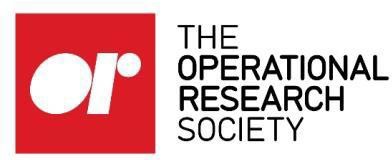 ELECTIONS TO THE BOARD AND GENERAL COUNCILArticle 6 of the Society's constitution lays out the mechanisms for running the General Council. As a result of these terms, there will be a number of vacancies to be filled with effect from 1 January 2025, as set out below.Call for nominationsOfficers of the Society to serve on the Board of Directors and on the General CouncilMembers of the General CouncilNominations are invited from fully paid-up members of the Society for the following vacancies: Up to 12 national members †	Six sponsors each	SIG member †	Six sponsors	Regional member, South Wales * †	Six sponsorsRegional member, East Midlands *	Six sponsorsRegional member, London & South East *	Six sponsors Regional member, North East *	Six sponsorsRegional member, Southern *	Six sponsors Regional member, Yorkshire & Humberside * 	Six sponsors *	Regional members must be nominated from among their own number by members within the region.†	Some incumbent members are eligible to stand for a second term.A copy of the nomination form appears overleaf. The member nominated must countersign a nomination form, but the nominating members may use different forms. Nominations may also be made online at www.theorsociety.com/GCelections.The text in the box below explains what it means to make a nomination for a fellow member to stand for General Council / Board.Completed nomination forms must be received by the Executive Director on or before 30 September 2024. LATE NOMINATIONS WILL NOT BE ACCEPTED.Seb Hargreaves, Executive Director, June 2024ELECTIONS TO BOARD & GENERAL COUNCILTo be returned to the Executive Director of the Society by post, to arrive by 30/09/2024. Note: candidates may be nominated online at www.theorsociety.com/GCelectionsNomination sponsored byTHE NOMINATION MUST BE COUNTERSIGNED BY THE PERSON NOMINATED:I agree to serve if elected. Signed 	Please return by post to arrive by 30th September, or use the online form at www.theorsociety.com/GCelections , no later than 30 September 2024.LATE NOMINATIONS WILL NOT BE ACCEPTED.Return to: Seb Hargreaves, Executive Director, The OR Society, 12 Edward Street, Birmingham B1 2RX, UK.POSITIONSPONSORS REQ’DNOMINATION(s) (print)National members (Up to twelve vacancies)6SIG member6Regional member, South Wales6Regional member, East Midlands6Regional member, London & South East6Regional member, North East6Regional member, Southern6Regional member, Yorkshire & Humber6NAME (print)SIGNATURE123456